Planning Chapter 2 with a twist.Opening: What is Hogarth doing at the start of your chapter?Describe the IM in your own words. Middle: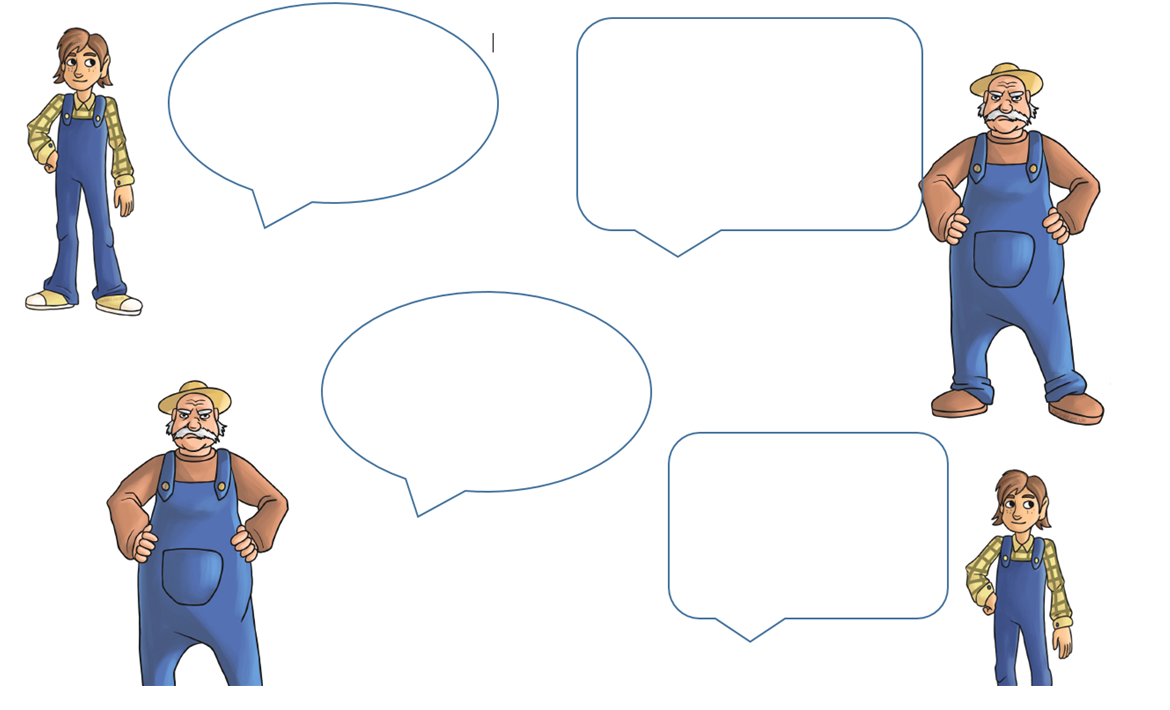 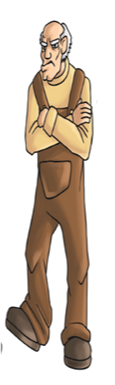 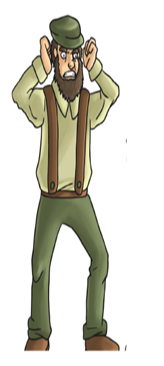 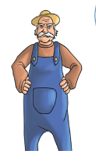 End:The trap captures IM. How?How does it make Hogarth feel?